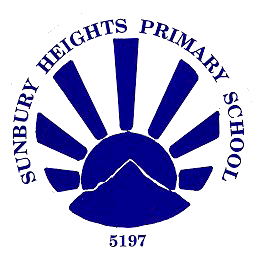 SUNBURY HEIGHTS PRIMARY SCHOOLEVERY CHILD - EVERY OPPORTUNITY - HELPING CHILDREN SHINEImportant DatesNEWS AND INFORMATIONStudent Reports – Technical Problems to Delay DistributionStudent reports will not be distributed tomorrow – Friday 21st June as planned.We have not been able to use our school network for the past two days.  Our technician, Charles, has been working long hours to solve the problem (which is far too technical for me to even try and understand). This has meant that teachers have not been able to access student report files.  I am sure parents will understand the huge impact issues with technology can have these days.  It is certainly wonderful when it works well, but when it doesn’t, everything seems to come to a stop.  We apologize for the inconvenience this will cause and hope to have all systems up and running as soon as possible.If all goes well, student reports will be distributed on Monday24th June.Cooper Barnes Memorial Award PresentationAs the daffodils, planted lovingly by our students, poke their heads through the soil in our orchard, we are reminded that it was this time, three years ago, that our mate, Cooper Barnes, sadly passed away.  Each year, the Barnes family attend the last assembly in term two, to present an award in memory of Cooper.  This award is presented to a child in grade two who displays the qualities Cooper showed – caring, honesty, humour and enthusiasm for learning.Students at all year levels have been learning a special song to sing at assembly as part of this important occasion on our school calendar.We would like to invite all families to attend this assembly and join us as we pay tribute to a lovely little boy who we will always remember.Student Achievement and Learning Conferences – Wednesday 26th JuneStudents and teachers have been busy preparing for the student achievement and learning conferences next week.  If you haven’t yet made an appointment, please do as the students are very excited about presenting their learning to you.  All students are expected to attend the conferences.Students will be dismissed at 1.30pm on Wednesday 26th June.  For families who require children to remain at school, specialist teachers will supervise children in the library, after a short play outside, until 3.15pm.  If you need to collect your child for their conference, please report initially to the office and your child will be delivered to you.Abbey McDonald – Cross Country Superstar!Since the last newsletter, Abbey has competed in two cross country events.  Last week she won the Hume Zone race and yesterday she came third at the next level.  Abbey has now qualified to run in the State Cross Country Championships which will be held on July 18th.  This is an incredible achievement – well done Abbey!HAPPY BIRTHDAY!To the following students, until the 23rd June 2013 Jamie Pender, Charlotte Price, Adam Quirke, Georgia Sciberras, Connor DavidsonPUPIL OF THE WEEK- WEEK ENDING –21st June 2013Say Hello to Your Own XO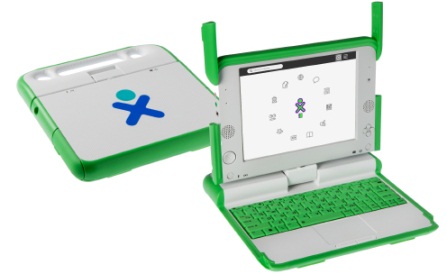 Charter Road EastPO Box 243, Sunbury 3429Charter Road EastPO Box 243, Sunbury 3429Telephone: 9744 3377Facsimile: 9744 5721Facebook:www.facebook.com/sunburyheightsprimaryschoolFacebook:www.facebook.com/sunburyheightsprimaryschoolEmail: sunbury.heights.ps@edumail.vic.gov.auEmail: sunbury.heights.ps@edumail.vic.gov.auJune 20th  2013June 20th  2013Website: www.sunburyheightsps.vic.edu.auWebsite: www.sunburyheightsps.vic.edu.auJUNEJUNEJulyJulyMonday 24th JuneCooper Barnes Memorial Award Presented at Assembly 2.30pm.Monday 15th JulyTerm Three CommencesMonday 24th JuneCooper Barnes Memorial Award Presented at Assembly 2.30pm.Thursday 25th  JulyCurriculum DayTuesday 25th June5/6 Rugby Gala DayWednesday 26thParent Teacher InterviewsFriday 28thLast Day of Term Two - 2.30pm DismissalGradeStudentReasonPrep HCharlotte LynchFor making great efforts to write her own sentences.1/2RAidan ThomasFor 75 nights of reading. Fantastic!1/2RGeorgia SciberrasFor 75 nights of reading. Fantastic!1/2XKeiralee CrookFor great reading with expression.1/2HCorey Greenwood-DavisFor  a positive and friendly influence in 1/2H and trying hard with reading.3/4KTyler KellyFor reaching PM level 30.3/4KDavid WalgersFor reaching PM level 30.5PRachael WilkinsonFor excellent teamwork and effort at netball.5AKasey SciberrasFor an excellent oral presentation on Medusa5AMauricio BarragonFor an excellent oral presentation on Werewolves.6LLacey BlakeFor an excellent oral presentation on MedusaMrs DAdam FosterFor awesome knowledge of plurals and verbs, “Hello Mr Y, I am going to change you to ies”COSTSCOSTSOne child$30Two children$50Three or more children$60One year six child$15Two year six children$30